2022世界環境日主題活動「豆趣雜糧餐桌-解謎豆子」活動簡章-永續綠生活行動力-指導單位：行政院環境保護署/澎湖縣政府主辦單位：澎湖縣政府環境保護局協辦單位：南寮環境教育園區、社團法人大享食育協會承辦單位：與人環境股份有限公司「豆趣雜糧餐桌-解謎豆子」活動簡介回應今年是1972年第一屆聯合國人類環境會議後的 50 周年紀念，2022年世界環境日的主題是「只有一個地球(Only One Earth)」，再度提醒地球面臨的環境問題，迫切需要大眾的環境意識覺醒與採取改變行動。那我們在生活中，是不是有什麼可以隨手、隨時就可以做到的方法來一起關注環境、愛護地球呢？ 讓我們用吃來保護地球、關懷環境吧！快來參加我們的「豆趣雜糧餐桌-解謎豆子」活動，用雜糧飲食來認識我們的生活文化與環境變遷，一起透過共學與DIY的方式，來探索澎湖的雜糧飲食文化，了解適地種植的農業生態多樣性。活動內容包含尋找澎湖豆豆、解謎豆子知識篇—生活中的雜糧作物與飲食文化，以及美味豆豆DIY等三個環節。小朋友不僅有機會認識澎湖的特色農產，也可以學會一道趣味雜糧點心喔！這麼少見的活動還等什麼呢？快來報名吧！ 辦理單位指導單位：行政院環境保護署、澎湖縣政府主辦單位：澎湖縣政府環境保護局協辦單位：南寮環境教育園區、社團法人大享食育協會承辦單位：與人環境股份有限公司活動對象：親子家庭，每梯次40人為原則活動日期與地點 活動時間：場次一：111年6月5日（日）上午09:00-12:00場次二：111年6月5日（日）下午13:30-16:30 地點：南寮社區活動中心、南寮社區活動流程介紹報名流程 報名時間：即日起至6月1日止（或額滿為止） 報名方式：網路報名，網址：https://bit.ly/3ln0fVV。※報名成功後會透過Email與電話通知錄取結果。活動集合地點：南寮社區活動中心聯絡資訊：對本簡章，若有相關疑異，請逕洽下列聯絡窗口：聯 絡 人：呂小姐聯絡電話：06-9216639E-mail： pei@dauding.com.tw重要注意事項本活動以中央流行疫情指揮中心發布之國內COVID-19疫情警戒標準及因應事項為主。為防範新冠肺炎之疫情，活動期間工作人員與參加人員皆嚴格落實防疫政策，進入室內空間前（備有酒精）應進行手部清潔消毒，活動期間須落實手部衛生及配戴口罩，全員全時佩戴口罩。為減低傳染病傳播風險，鼓勵報名民眾提供疫苗施打二劑之資訊。若因疫情之故以致於無法辦理或延期實體活動，將提前公告並通知已報名人員。活動當天過程會以攝影、錄影方式作為環保局宣傳推廣之用途，若有疑慮煩請先告知執行單位。主辦單位保有最終修改、變更、活動解釋及取消本活動之權利。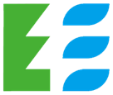 澎湖縣政府環境保護局111年澎湖縣環境教育專案計畫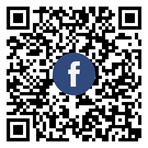 澎湖縣環境保護局Facebook粉絲頁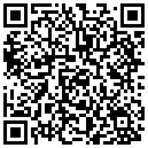 環境教育曉天下網站6/5（日）6/5（日）活動單元活動流程簡介活動地點場次一(上午)場次二(下午)活動單元活動流程簡介活動地點08:40-09:0013:10-13:30報到辦理報到南寮社區活動中心09:00-10:0013:30-14:30尋找澎湖豆豆南寮的花生生產與運用南寮社區10:00-11:0014:30-15:30)解謎豆子知識篇「花生、高粱、小米、綠豆」的雜糧飲食文化、農業發展、營養供應南寮社區活動中心11:00-12:0015:30-16:30美味豆豆DIY是綠豆搖搖冰？還是小米麻糬？還是…？神祕的小點心DIY活動大家一起動手做～南寮社區活動中心12:0016:30散會活動結束-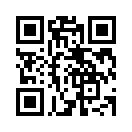 報名連結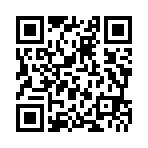 環境教育曉天下活動資訊